Liebe Klasse 8b,heute sind die letzten Mathestunden vor den Ferien. Wer seine Halbjahresnote noch nicht kennt, kann sie jederzeit bei mir nachfragen.Hier erst einmal die Lösungen für die Aufgaben aus der letzten Doppelstunde.LB S. 65 Nr. 14 ist eine sehr einfache Anwendungsaufgabe (Lösung S. 207)LB S. 57 Nr. 4 a) P (-2/-5)	b) P (-3/-2)	c) P (-2,5/1)	          d) kein Schnittpunkt, da die Geraden zueinander parallel sindLB S. 60 Nr.16 und S. 61 Nr.17 (siehe unten). Dort findet ihr auch noch die Lösungen für weitere Anwendungsaufgaben, die ihr noch freiwillig üben könnt.Als Übung zur Vorbereitung auf die Klassenarbeit im März empfehle ich euch folgende Aufgaben:AH S. 57 Test zum Kapitel „Lineare Funktionen“ – Lösungen siehe Lösungsheft S. 57LB S. 64/65 „Prüfe dein neues Fundament“ – Lösungen S. 205 bis 207Einige Aufgaben davon habt ihr ja schon früher gelöst. Sucht euch die heraus, die ihr noch nicht gelöst habt. Es ist sehr viel, aber ihr solltet vielleicht auch ein wenig Zeit in den Ferien damit verbringen, um euch in Mathe weiter zu verbessern und eure Wissenslücken zu schließen.Ich wünsche euch noch eine schöne Woche und erholsame Ferien, auch wenn ihr nicht verreisen könnt.Bleibt gesund und fit,Euer Mathelehrer Herr Hornbogen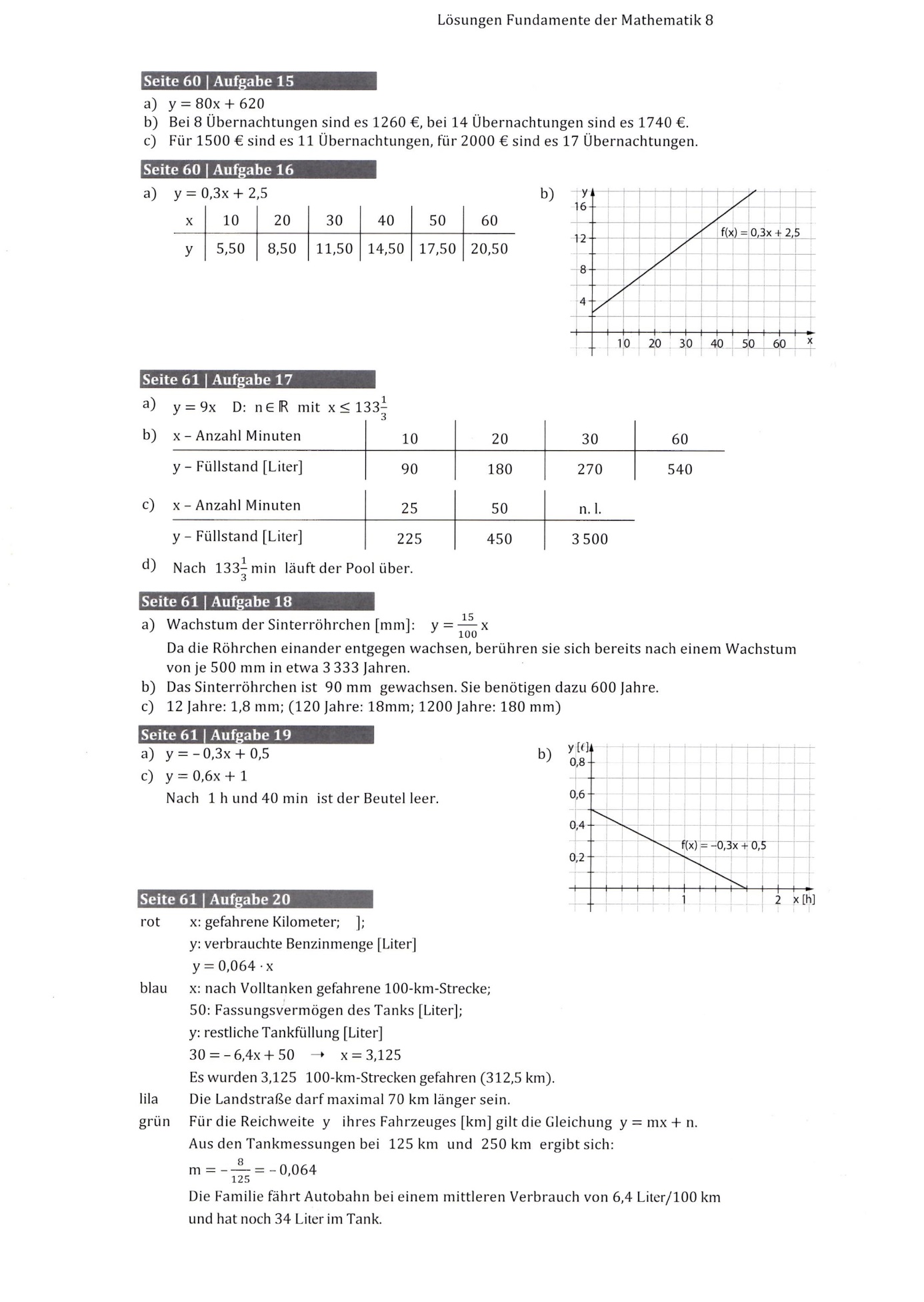 